СОВЕТ ДЕПУТАТОВ МАЙСКОГО СЕЛЬСКОГО ПОСЕЛЕНИЯ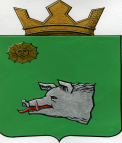 КРАСНОКАМСКОГО МУНИЦИПАЛЬНОГО РАЙОНАПЕРМСКОГО КРАЯРЕШЕНИЕ..2015                                                                                                        № проектОб утверждении Устава Майского сельского поселения в новой редакцииВ соответствии с Федеральным законом от 06 октября . № 131-ФЗ «Об общих принципах организации местного самоуправления в Российской Федерации Совет депутатов РЕШАЕТ:1. Устав Майского сельского поселения, утвержденный решением Совета депутатов Майского сельского поселения от 23.11.2005 № 14 (в ред. решений Совета депутатов поселения от 26.06.2006 № 39, от 30.05.2008 № 33, от 23.12.2008 № 88, от 19.08.2009 № 54, от 05.05.2010 № 25, от 14.07.2010 № 39, от 20.04.2011 № 22, от 27.06.2012 № 31, от 13.03.2013 № 12, от 19.02.2014 № 04, от 24.12.2014 № 57, от 15.01.2015 № 01, от 11.02.2015 № 06, от 25.05.2015 № 24) утвердить  в новой редакции.II. Настоящее решение вступает в силу после его официального опубликования (обнародования) после государственной регистрации решения.Положения, изменяющие порядок избрания главы муниципального образования, применяются после истечения срока полномочий главы Майского сельского поселения, избранного до дня вступления в силу Закона Пермского края от 24.03.2015 № 458-ПК «О внесении изменений в Закона Пермского края «О порядке формирования представительных органов муниципальных образований Пермского края и порядке избрания глав муниципальных образований Пермского края».Положения, изменяющие перечень полномочий главы Майского сельского поселения применяются только к главе Майского сельского поселения, избранному после вступления в силу соответствующего решения.Часть 3 статьи 36 применяется с  01.01.2017.III. Решение подлежит опубликованию (обнародованию) в информационном бюллетене администрации Майского сельского поселения «Майский вестник», после его государственной регистрации.IV. Контроль выполнения решения возложить на комиссию по социальной политике и социальной защите населения Совета депутатов Майского сельского поселения (С.В. Бабкина).Глава сельского поселения- глава администрацииМайского сельского поселения                                                      С.Г. КунафинаПредседатель Совета депутатов Майского сельского поселения                                                           А.Ф. Ермаков